Dear Parents and Caregivers:Welcome to the Social Skills Groups at Breakthrough Behavior. We have a great session planned for your child and look forward to your participation!Our groups follow a guided Social Skills curriculum through the TeachTown® program. TeachTown® Social Skills offers a comprehensive curriculum with a focus on increasing emotional intelligence and building self-management abilities. This program utilizes evidence-based practices, such as video modeling, Peer-Mediated Instruction and Intervention, and visual supports to teach appropriate, positive social skills and replacement behaviors. TeachTown® Social Skills includes:Teacher-driven lesson plans that encourage the participants to practice the appropriate social skills in the school and home setting along with their peersInteractive activities to build comprehensionAn online Comic Strip Builder where students can build their own social comics.Our social skills groups are being held in our Stafford clinic this Fall for an 8-week course.  Rates for Social Skills Groups Session per participant                 		$ 160.00Each additional child in household		$ 75.00To register your child for the upcoming session, please complete the Social Skills Group Application and submit with payment in full. Please contact our Clinical Director Emily Shraga at Stafford@breakthroughbehavior.com with any additional questions. We look forward to having your child participate in our group.Warmest regards,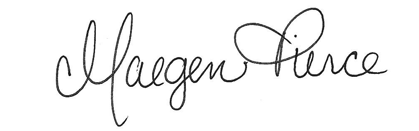 Maegen Pierce, M.A. BCBAFounder and CEOOffice Use Only• New   • RetAmount Paid:____ Date: ___Personal InformationPersonal InformationPersonal InformationPersonal InformationPersonal InformationPersonal InformationParticipant’s Name:Participant’s Name:Participant’s Name:Participant’s Name:Participant’s Name:Participant’s Name:Participant’s Name:DOB:Grade:Grade:Grade:Age:Age:Gender:Address:City:City:City:State:State:Zip:Diagnosis:  • Autism          • Asperger’s• Asperger’s• Developmental Delay• Developmental Delay• Developmental Delay• Other:________________Parent/Legal Guardian InformationParent/Legal Guardian InformationParent/Legal Guardian InformationParent/Legal Guardian InformationParent/Legal Guardian InformationParent/Legal Guardian InformationParent/Legal Guardian InformationParent #1 Name:Relationship:Relationship:Address:City:City:City:State:State:Zip:Email:Phone Number:Phone Number:Parent #2 Name:Relationship:Relationship:Address:City:City:City:State:State:Zip:Email:Phone Number:Phone Number:What social skills group would you like your child to participate in?What social skills group would you like your child to participate in?What social skills group would you like your child to participate in?What social skills group would you like your child to participate in?What social skills group would you like your child to participate in?What social skills group would you like your child to participate in?What social skills group would you like your child to participate in?• K-2nd Grade • 3rd -5th Grade • 3rd -5th GradeEmergency Contact Name:Emergency Contact Name:Relationship:Home #:Home #:Home #:Cell #:Cell #:Cell #:Physician’s Name:Phone #:Phone #:Phone #:Current Medications:Allergies:Food Restrictions:Other:In case of an emergency, I understand that every effort will be made to contact me or the contact person listed above. If I cannot be reached, I understand that Breakthrough Behavior staff will use a standard 911 emergency protocol and have my child taken to the nearest hospital.Signature of Parent/Guardian:                                               Date:In case of an emergency, I understand that every effort will be made to contact me or the contact person listed above. If I cannot be reached, I understand that Breakthrough Behavior staff will use a standard 911 emergency protocol and have my child taken to the nearest hospital.Signature of Parent/Guardian:                                               Date:In case of an emergency, I understand that every effort will be made to contact me or the contact person listed above. If I cannot be reached, I understand that Breakthrough Behavior staff will use a standard 911 emergency protocol and have my child taken to the nearest hospital.Signature of Parent/Guardian:                                               Date:In case of an emergency, I understand that every effort will be made to contact me or the contact person listed above. If I cannot be reached, I understand that Breakthrough Behavior staff will use a standard 911 emergency protocol and have my child taken to the nearest hospital.Signature of Parent/Guardian:                                               Date:In case of an emergency, I understand that every effort will be made to contact me or the contact person listed above. If I cannot be reached, I understand that Breakthrough Behavior staff will use a standard 911 emergency protocol and have my child taken to the nearest hospital.Signature of Parent/Guardian:                                               Date:In case of an emergency, I understand that every effort will be made to contact me or the contact person listed above. If I cannot be reached, I understand that Breakthrough Behavior staff will use a standard 911 emergency protocol and have my child taken to the nearest hospital.Signature of Parent/Guardian:                                               Date:In case of an emergency, I understand that every effort will be made to contact me or the contact person listed above. If I cannot be reached, I understand that Breakthrough Behavior staff will use a standard 911 emergency protocol and have my child taken to the nearest hospital.Signature of Parent/Guardian:                                               Date:Participant Name: ________________________________Participant Name: ________________________________Participant Name: ________________________________Participant Name: ________________________________Participant Name: ________________________________Participant Name: ________________________________Participant Name: ________________________________Participant Name: ________________________________Participant Name: ________________________________Participant Name: ________________________________Participant Name: ________________________________Participant Name: ________________________________Participant Name: ________________________________Participant Name: ________________________________Participant Name: ________________________________Participant Name: ________________________________Participant Name: ________________________________Participant Name: ________________________________Participant Name: ________________________________Please help us get to know your child by providing us with the following information.Please help us get to know your child by providing us with the following information.Please help us get to know your child by providing us with the following information.Please help us get to know your child by providing us with the following information.Please help us get to know your child by providing us with the following information.Please help us get to know your child by providing us with the following information.Please help us get to know your child by providing us with the following information.Please help us get to know your child by providing us with the following information.Please help us get to know your child by providing us with the following information.Please help us get to know your child by providing us with the following information.Please help us get to know your child by providing us with the following information.Please help us get to know your child by providing us with the following information.Please help us get to know your child by providing us with the following information.Please help us get to know your child by providing us with the following information.Please help us get to know your child by providing us with the following information.Please help us get to know your child by providing us with the following information.Please help us get to know your child by providing us with the following information.Please help us get to know your child by providing us with the following information.Please help us get to know your child by providing us with the following information.Support NetworkSupport NetworkSupport NetworkIs your child receiving any of the following services?Is your child receiving any of the following services?Is your child receiving any of the following services?Is your child receiving any of the following services?Is your child receiving any of the following services?Is your child receiving any of the following services?Is your child receiving any of the following services?Is your child receiving any of the following services?Is your child receiving any of the following services?Is your child receiving any of the following services?Is your child receiving any of the following services?Is your child receiving any of the following services?Is your child receiving any of the following services?Is your child receiving any of the following services?Is your child receiving any of the following services?Is your child receiving any of the following services?Is your child receiving any of the following services?Is your child receiving any of the following services?Is your child receiving any of the following services?• Applied Behavior Analysis (ABA) Therapy• Applied Behavior Analysis (ABA) Therapy• Applied Behavior Analysis (ABA) Therapy• Applied Behavior Analysis (ABA) Therapy• Applied Behavior Analysis (ABA) Therapy• Applied Behavior Analysis (ABA) Therapy• Applied Behavior Analysis (ABA) Therapy• Speech Therapy• Speech Therapy• Speech Therapy• Speech Therapy• Speech Therapy• Speech Therapy• Speech Therapy• Speech Therapy• Speech Therapy• Speech Therapy• Speech Therapy• Speech Therapy• Occupational Therapy• Occupational Therapy• Occupational Therapy• Occupational Therapy• Occupational Therapy• Occupational Therapy• Occupational Therapy• Other: _________________________________• Other: _________________________________• Other: _________________________________• Other: _________________________________• Other: _________________________________• Other: _________________________________• Other: _________________________________• Other: _________________________________• Other: _________________________________• Other: _________________________________• Other: _________________________________• Other: _________________________________School InformationSchool InformationSchool InformationSchool Name:School Name:School Name:School Name:School Name:School Name:School Name:School Name:School Name:School Name:School Name:School Name:District:District:District:District:District:District:District:School Type:• Home School• Home School• Home School• Private School• Private School• Private School• Private School• Private School• Private School• Private School• Public School• Public School• Public School• Public School• Public School• Public School• Public School• Public SchoolDoes your child have an Individual Education Plan (IEP)?Does your child have an Individual Education Plan (IEP)?Does your child have an Individual Education Plan (IEP)?Does your child have an Individual Education Plan (IEP)?Does your child have an Individual Education Plan (IEP)?Does your child have an Individual Education Plan (IEP)?Does your child have an Individual Education Plan (IEP)?Does your child have an Individual Education Plan (IEP)?Does your child have an Individual Education Plan (IEP)?Does your child have an Individual Education Plan (IEP)?Does your child have an Individual Education Plan (IEP)?Does your child have an Individual Education Plan (IEP)?Does your child have an Individual Education Plan (IEP)?Does your child have an Individual Education Plan (IEP)?• Yes•No•No•No•NoWhat type of classroom is your child in?What type of classroom is your child in?What type of classroom is your child in?What type of classroom is your child in?What type of classroom is your child in?• Mainstream• Mainstream• Mainstream• Mainstream• Mainstream• Mainstream• Mainstream• Mainstream• Mainstream• Inclusion• Inclusion• Self-Contained• Self-Contained• Other• Other• OtherDoes your child have a 1:1 classroom assistant?Does your child have a 1:1 classroom assistant?Does your child have a 1:1 classroom assistant?Does your child have a 1:1 classroom assistant?Does your child have a 1:1 classroom assistant?Does your child have a 1:1 classroom assistant?Does your child have a 1:1 classroom assistant?Does your child have a 1:1 classroom assistant?Does your child have a 1:1 classroom assistant?• Yes• Yes• Yes• Yes• No• No• No• No• No• No• NoHas your child had experience (past or present) with any of the following:Has your child had experience (past or present) with any of the following:Has your child had experience (past or present) with any of the following:Has your child had experience (past or present) with any of the following:Has your child had experience (past or present) with any of the following:Has your child had experience (past or present) with any of the following:Has your child had experience (past or present) with any of the following:Has your child had experience (past or present) with any of the following:Has your child had experience (past or present) with any of the following:Has your child had experience (past or present) with any of the following:Has your child had experience (past or present) with any of the following:Has your child had experience (past or present) with any of the following:Has your child had experience (past or present) with any of the following:Has your child had experience (past or present) with any of the following:Has your child had experience (past or present) with any of the following:Has your child had experience (past or present) with any of the following:Has your child had experience (past or present) with any of the following:Has your child had experience (past or present) with any of the following:Has your child had experience (past or present) with any of the following:• Visual Schedules• Visual Schedules• Visual Schedules• Visual Schedules• Visual Schedules• Visual Schedules• Transition timers• Transition timers• Transition timers• Transition timers• Transition timers• Transition timers• Transition timers• Transition timers• Transition timers• Transition timers• Transition timers• Transition timers• Transition timers• First/Then Boards• First/Then Boards• First/Then Boards• First/Then Boards• First/Then Boards• First/Then Boards• Headphones• Headphones• Headphones• Headphones• Headphones• Headphones• Headphones• Headphones• Headphones• Headphones• Headphones• Headphones• Headphones• Social Stories• Social Stories• Social Stories• Social Stories• Social Stories• Social Stories• Relaxation protocols• Relaxation protocols• Relaxation protocols• Relaxation protocols• Relaxation protocols• Relaxation protocols• Relaxation protocols• Relaxation protocols• Relaxation protocols• Relaxation protocols• Relaxation protocols• Relaxation protocols• Relaxation protocols• Work Systems• Work Systems• Work Systems• Work Systems• Work Systems• Work Systems• Weighted materials• Weighted materials• Weighted materials• Weighted materials• Weighted materials• Weighted materials• Weighted materials• Weighted materials• Weighted materials• Weighted materials• Weighted materials• Weighted materials• Weighted materials• Other: ______________________________________________________________________• Other: ______________________________________________________________________• Other: ______________________________________________________________________• Other: ______________________________________________________________________• Other: ______________________________________________________________________• Other: ______________________________________________________________________• Other: ______________________________________________________________________• Other: ______________________________________________________________________• Other: ______________________________________________________________________• Other: ______________________________________________________________________• Other: ______________________________________________________________________• Other: ______________________________________________________________________• Other: ______________________________________________________________________• Other: ______________________________________________________________________• Other: ______________________________________________________________________• Other: ______________________________________________________________________• Other: ______________________________________________________________________• Other: ______________________________________________________________________• Other: ______________________________________________________________________What are your child’s favorite activities or interests (movies, characters, foods, games, music)?What are your child’s favorite activities or interests (movies, characters, foods, games, music)?What are your child’s favorite activities or interests (movies, characters, foods, games, music)?What are your child’s favorite activities or interests (movies, characters, foods, games, music)?What are your child’s favorite activities or interests (movies, characters, foods, games, music)?What are your child’s favorite activities or interests (movies, characters, foods, games, music)?What are your child’s favorite activities or interests (movies, characters, foods, games, music)?What are your child’s favorite activities or interests (movies, characters, foods, games, music)?What are your child’s favorite activities or interests (movies, characters, foods, games, music)?What are your child’s favorite activities or interests (movies, characters, foods, games, music)?What are your child’s favorite activities or interests (movies, characters, foods, games, music)?What are your child’s favorite activities or interests (movies, characters, foods, games, music)?What are your child’s favorite activities or interests (movies, characters, foods, games, music)?What are your child’s favorite activities or interests (movies, characters, foods, games, music)?What are your child’s favorite activities or interests (movies, characters, foods, games, music)?What are your child’s favorite activities or interests (movies, characters, foods, games, music)?What are your child’s favorite activities or interests (movies, characters, foods, games, music)?What are your child’s favorite activities or interests (movies, characters, foods, games, music)?What are your child’s favorite activities or interests (movies, characters, foods, games, music)?Does your child have any specific dislikes (sounds, smells, touch, movement, etc.)?Does your child have any specific dislikes (sounds, smells, touch, movement, etc.)?Does your child have any specific dislikes (sounds, smells, touch, movement, etc.)?Does your child have any specific dislikes (sounds, smells, touch, movement, etc.)?Does your child have any specific dislikes (sounds, smells, touch, movement, etc.)?Does your child have any specific dislikes (sounds, smells, touch, movement, etc.)?Does your child have any specific dislikes (sounds, smells, touch, movement, etc.)?Does your child have any specific dislikes (sounds, smells, touch, movement, etc.)?Does your child have any specific dislikes (sounds, smells, touch, movement, etc.)?Does your child have any specific dislikes (sounds, smells, touch, movement, etc.)?Does your child have any specific dislikes (sounds, smells, touch, movement, etc.)?Does your child have any specific dislikes (sounds, smells, touch, movement, etc.)?Does your child have any specific dislikes (sounds, smells, touch, movement, etc.)?Does your child have any specific dislikes (sounds, smells, touch, movement, etc.)?Does your child have any specific dislikes (sounds, smells, touch, movement, etc.)?Does your child have any specific dislikes (sounds, smells, touch, movement, etc.)?Does your child have any specific dislikes (sounds, smells, touch, movement, etc.)?Does your child have any specific dislikes (sounds, smells, touch, movement, etc.)?Does your child have any specific dislikes (sounds, smells, touch, movement, etc.)?Social Emotional (Please check all that apply to your child)Social Emotional (Please check all that apply to your child)Social Emotional (Please check all that apply to your child)Social Emotional (Please check all that apply to your child)Social Emotional (Please check all that apply to your child)Social Emotional (Please check all that apply to your child)Social Emotional (Please check all that apply to your child)Social Emotional (Please check all that apply to your child)Social Emotional (Please check all that apply to your child)Social Emotional (Please check all that apply to your child)Social Emotional (Please check all that apply to your child)Social Emotional (Please check all that apply to your child)Social Emotional (Please check all that apply to your child)Social Emotional (Please check all that apply to your child)Social Emotional (Please check all that apply to your child)Social Emotional (Please check all that apply to your child)Social Emotional (Please check all that apply to your child)Social Emotional (Please check all that apply to your child)Social Emotional (Please check all that apply to your child)My child has difficulty:My child has difficulty:My child has difficulty:My child has difficulty:My child has difficulty:My child has difficulty:My child has difficulty:My child has difficulty:My child has difficulty:My child has difficulty:My child has difficulty:My child has difficulty:My child has difficulty:My child has difficulty:My child has difficulty:My child has difficulty:My child has difficulty:My child has difficulty:My child has difficulty:• Engaging in play or leisure activities with peers• Engaging in play or leisure activities with peers• Engaging in play or leisure activities with peers• Engaging in play or leisure activities with peers• Engaging in play or leisure activities with peers• Engaging in play or leisure activities with peers• Engaging in play or leisure activities with peers• Engaging in play or leisure activities with peers• Engaging in play or leisure activities with peers• Engaging in play or leisure activities with peers• Engaging in play or leisure activities with peers• Engaging in play or leisure activities with peers• Engaging in play or leisure activities with peers• Engaging in play or leisure activities with peers• Engaging in play or leisure activities with peers• Engaging in play or leisure activities with peers• Engaging in play or leisure activities with peers• Engaging in play or leisure activities with peers• Engaging in play or leisure activities with peers• Taking turns/sharing• Taking turns/sharing• Taking turns/sharing• Taking turns/sharing• Taking turns/sharing• Taking turns/sharing• Taking turns/sharing• Taking turns/sharing• Taking turns/sharing• Taking turns/sharing• Taking turns/sharing• Taking turns/sharing• Taking turns/sharing• Taking turns/sharing• Taking turns/sharing• Taking turns/sharing• Taking turns/sharing• Taking turns/sharing• Taking turns/sharing• Maintaining personal space of self/others• Maintaining personal space of self/others• Maintaining personal space of self/others• Maintaining personal space of self/others• Maintaining personal space of self/others• Maintaining personal space of self/others• Maintaining personal space of self/others• Maintaining personal space of self/others• Maintaining personal space of self/others• Maintaining personal space of self/others• Maintaining personal space of self/others• Maintaining personal space of self/others• Maintaining personal space of self/others• Maintaining personal space of self/others• Maintaining personal space of self/others• Maintaining personal space of self/others• Maintaining personal space of self/others• Maintaining personal space of self/others• Maintaining personal space of self/others• Commenting on the environment to others (describes, labels, names)• Commenting on the environment to others (describes, labels, names)• Commenting on the environment to others (describes, labels, names)• Commenting on the environment to others (describes, labels, names)• Commenting on the environment to others (describes, labels, names)• Commenting on the environment to others (describes, labels, names)• Commenting on the environment to others (describes, labels, names)• Commenting on the environment to others (describes, labels, names)• Commenting on the environment to others (describes, labels, names)• Commenting on the environment to others (describes, labels, names)• Commenting on the environment to others (describes, labels, names)• Commenting on the environment to others (describes, labels, names)• Commenting on the environment to others (describes, labels, names)• Commenting on the environment to others (describes, labels, names)• Commenting on the environment to others (describes, labels, names)• Commenting on the environment to others (describes, labels, names)• Commenting on the environment to others (describes, labels, names)• Commenting on the environment to others (describes, labels, names)• Commenting on the environment to others (describes, labels, names)• Engaging in activities that are not highly preferred• Engaging in activities that are not highly preferred• Engaging in activities that are not highly preferred• Engaging in activities that are not highly preferred• Engaging in activities that are not highly preferred• Engaging in activities that are not highly preferred• Engaging in activities that are not highly preferred• Engaging in activities that are not highly preferred• Engaging in activities that are not highly preferred• Engaging in activities that are not highly preferred• Engaging in activities that are not highly preferred• Engaging in activities that are not highly preferred• Engaging in activities that are not highly preferred• Engaging in activities that are not highly preferred• Engaging in activities that are not highly preferred• Engaging in activities that are not highly preferred• Engaging in activities that are not highly preferred• Engaging in activities that are not highly preferred• Engaging in activities that are not highly preferred• Recognizing how his/her behavior affects others• Recognizing how his/her behavior affects others• Recognizing how his/her behavior affects others• Recognizing how his/her behavior affects others• Recognizing how his/her behavior affects others• Recognizing how his/her behavior affects others• Recognizing how his/her behavior affects others• Recognizing how his/her behavior affects others• Recognizing how his/her behavior affects others• Recognizing how his/her behavior affects others• Recognizing how his/her behavior affects others• Recognizing how his/her behavior affects others• Recognizing how his/her behavior affects others• Recognizing how his/her behavior affects others• Recognizing how his/her behavior affects others• Recognizing how his/her behavior affects others• Recognizing how his/her behavior affects others• Recognizing how his/her behavior affects others• Recognizing how his/her behavior affects others• Identifying problems/conflicts• Identifying problems/conflicts• Identifying problems/conflicts• Identifying problems/conflicts• Identifying problems/conflicts• Identifying problems/conflicts• Identifying problems/conflicts• Identifying problems/conflicts• Identifying problems/conflicts• Identifying problems/conflicts• Identifying problems/conflicts• Identifying problems/conflicts• Identifying problems/conflicts• Identifying problems/conflicts• Identifying problems/conflicts• Identifying problems/conflicts• Identifying problems/conflicts• Identifying problems/conflicts• Identifying problems/conflicts• Recognizing his/her own emotions• Recognizing his/her own emotions• Recognizing his/her own emotions• Recognizing his/her own emotions• Recognizing his/her own emotions• Recognizing his/her own emotions• Recognizing his/her own emotions• Recognizing his/her own emotions• Recognizing his/her own emotions• Recognizing his/her own emotions• Recognizing his/her own emotions• Recognizing his/her own emotions• Recognizing his/her own emotions• Recognizing his/her own emotions• Recognizing his/her own emotions• Recognizing his/her own emotions• Recognizing his/her own emotions• Recognizing his/her own emotions• Recognizing his/her own emotions• Identifying solutions and potential consequences to problems/conflicts• Identifying solutions and potential consequences to problems/conflicts• Identifying solutions and potential consequences to problems/conflicts• Identifying solutions and potential consequences to problems/conflicts• Identifying solutions and potential consequences to problems/conflicts• Identifying solutions and potential consequences to problems/conflicts• Identifying solutions and potential consequences to problems/conflicts• Identifying solutions and potential consequences to problems/conflicts• Identifying solutions and potential consequences to problems/conflicts• Identifying solutions and potential consequences to problems/conflicts• Identifying solutions and potential consequences to problems/conflicts• Identifying solutions and potential consequences to problems/conflicts• Identifying solutions and potential consequences to problems/conflicts• Identifying solutions and potential consequences to problems/conflicts• Identifying solutions and potential consequences to problems/conflicts• Identifying solutions and potential consequences to problems/conflicts• Identifying solutions and potential consequences to problems/conflicts• Identifying solutions and potential consequences to problems/conflicts• Identifying solutions and potential consequences to problems/conflicts• Recognizing other’s emotions• Recognizing other’s emotions• Recognizing other’s emotions• Recognizing other’s emotions• Recognizing other’s emotions• Recognizing other’s emotions• Recognizing other’s emotions• Recognizing other’s emotions• Recognizing other’s emotions• Recognizing other’s emotions• Recognizing other’s emotions• Recognizing other’s emotions• Recognizing other’s emotions• Recognizing other’s emotions• Recognizing other’s emotions• Recognizing other’s emotions• Recognizing other’s emotions• Recognizing other’s emotions• Recognizing other’s emotions• Utilizing appropriate coping strategies when upset• Utilizing appropriate coping strategies when upset• Utilizing appropriate coping strategies when upset• Utilizing appropriate coping strategies when upset• Utilizing appropriate coping strategies when upset• Utilizing appropriate coping strategies when upset• Utilizing appropriate coping strategies when upset• Utilizing appropriate coping strategies when upset• Utilizing appropriate coping strategies when upset• Utilizing appropriate coping strategies when upset• Utilizing appropriate coping strategies when upset• Utilizing appropriate coping strategies when upset• Utilizing appropriate coping strategies when upset• Utilizing appropriate coping strategies when upset• Utilizing appropriate coping strategies when upset• Utilizing appropriate coping strategies when upset• Utilizing appropriate coping strategies when upset• Utilizing appropriate coping strategies when upset• Utilizing appropriate coping strategies when upsetCommunication Level (check all that apply to your child)Communication Level (check all that apply to your child)Communication Level (check all that apply to your child)Communication Level (check all that apply to your child)Communication Level (check all that apply to your child)Communication Level (check all that apply to your child)Communication Level (check all that apply to your child)Communication Level (check all that apply to your child)Communication Level (check all that apply to your child)Communication Level (check all that apply to your child)Communication Level (check all that apply to your child)Communication Level (check all that apply to your child)Communication Level (check all that apply to your child)Communication Level (check all that apply to your child)Communication Level (check all that apply to your child)Communication Level (check all that apply to your child)Communication Level (check all that apply to your child)Communication Level (check all that apply to your child)Communication Level (check all that apply to your child)• Is verbal• Is verbal• Is verbal• Is verbal• Is verbal• Is verbal• Is verbal• Is verbal• Is verbal• Is verbal• Is verbal• Is verbal• Is verbal• Is verbal• Is verbal• Is verbal• Is verbal• Is verbal• Is verbal• Is nonverbal• Is nonverbal• Is nonverbal• Is nonverbal• Is nonverbal• Is nonverbal• Is nonverbal• Is nonverbal• Is nonverbal• Is nonverbal• Is nonverbal• Is nonverbal• Is nonverbal• Is nonverbal• Is nonverbal• Is nonverbal• Is nonverbal• Is nonverbal• Is nonverbal• Uses an augmentative communication system/device (please specify):• Uses an augmentative communication system/device (please specify):• Uses an augmentative communication system/device (please specify):• Uses an augmentative communication system/device (please specify):• Uses an augmentative communication system/device (please specify):• Uses an augmentative communication system/device (please specify):• Uses an augmentative communication system/device (please specify):• Uses an augmentative communication system/device (please specify):• Uses an augmentative communication system/device (please specify):• Uses an augmentative communication system/device (please specify):• Uses an augmentative communication system/device (please specify):• Uses an augmentative communication system/device (please specify):• Uses an augmentative communication system/device (please specify):• Uses an augmentative communication system/device (please specify):• Uses an augmentative communication system/device (please specify):• Uses an augmentative communication system/device (please specify):• Uses an augmentative communication system/device (please specify):• Uses an augmentative communication system/device (please specify):• Uses an augmentative communication system/device (please specify):• Follows verbal/nonverbal directions• Follows verbal/nonverbal directions• Follows verbal/nonverbal directions• Follows verbal/nonverbal directions• Follows verbal/nonverbal directions• Follows verbal/nonverbal directions• Follows verbal/nonverbal directions• Follows verbal/nonverbal directions• Follows verbal/nonverbal directions• Follows verbal/nonverbal directions• Follows verbal/nonverbal directions• Follows verbal/nonverbal directions• Follows verbal/nonverbal directions• Follows verbal/nonverbal directions• Follows verbal/nonverbal directions• Follows verbal/nonverbal directions• Follows verbal/nonverbal directions• Follows verbal/nonverbal directions• Follows verbal/nonverbal directions• Utilizes visual supports to follow directions• Utilizes visual supports to follow directions• Utilizes visual supports to follow directions• Utilizes visual supports to follow directions• Utilizes visual supports to follow directions• Utilizes visual supports to follow directions• Utilizes visual supports to follow directions• Utilizes visual supports to follow directions• Utilizes visual supports to follow directions• Utilizes visual supports to follow directions• Utilizes visual supports to follow directions• Utilizes visual supports to follow directions• Utilizes visual supports to follow directions• Utilizes visual supports to follow directions• Utilizes visual supports to follow directions• Utilizes visual supports to follow directions• Utilizes visual supports to follow directions• Utilizes visual supports to follow directions• Utilizes visual supports to follow directions• Indicates his/her likes and dislikes• Indicates his/her likes and dislikes• Indicates his/her likes and dislikes• Indicates his/her likes and dislikes• Indicates his/her likes and dislikes• Indicates his/her likes and dislikes• Indicates his/her likes and dislikes• Indicates his/her likes and dislikes• Indicates his/her likes and dislikes• Indicates his/her likes and dislikes• Indicates his/her likes and dislikes• Indicates his/her likes and dislikes• Indicates his/her likes and dislikes• Indicates his/her likes and dislikes• Indicates his/her likes and dislikes• Indicates his/her likes and dislikes• Indicates his/her likes and dislikes• Indicates his/her likes and dislikes• Indicates his/her likes and dislikes• Makes requests for his/her basic wants and needs • Makes requests for his/her basic wants and needs • Makes requests for his/her basic wants and needs • Makes requests for his/her basic wants and needs • Makes requests for his/her basic wants and needs • Makes requests for his/her basic wants and needs • Makes requests for his/her basic wants and needs • Makes requests for his/her basic wants and needs • Makes requests for his/her basic wants and needs • Makes requests for his/her basic wants and needs • Makes requests for his/her basic wants and needs • Makes requests for his/her basic wants and needs • Makes requests for his/her basic wants and needs • Makes requests for his/her basic wants and needs • Makes requests for his/her basic wants and needs • Makes requests for his/her basic wants and needs • Makes requests for his/her basic wants and needs • Makes requests for his/her basic wants and needs • Makes requests for his/her basic wants and needs Challenging Behaviors (check all that apply to your child and describe as needed)Challenging Behaviors (check all that apply to your child and describe as needed)Challenging Behaviors (check all that apply to your child and describe as needed)Challenging Behaviors (check all that apply to your child and describe as needed)Challenging Behaviors (check all that apply to your child and describe as needed)Challenging Behaviors (check all that apply to your child and describe as needed)Challenging Behaviors (check all that apply to your child and describe as needed)Challenging Behaviors (check all that apply to your child and describe as needed)Challenging Behaviors (check all that apply to your child and describe as needed)Challenging Behaviors (check all that apply to your child and describe as needed)Challenging Behaviors (check all that apply to your child and describe as needed)Challenging Behaviors (check all that apply to your child and describe as needed)Challenging Behaviors (check all that apply to your child and describe as needed)Challenging Behaviors (check all that apply to your child and describe as needed)Challenging Behaviors (check all that apply to your child and describe as needed)Challenging Behaviors (check all that apply to your child and describe as needed)Challenging Behaviors (check all that apply to your child and describe as needed)Challenging Behaviors (check all that apply to your child and describe as needed)Challenging Behaviors (check all that apply to your child and describe as needed)My child may:My child may:My child may:My child may:My child may:My child may:My child may:My child may:My child may:My child may:My child may:My child may:My child may:My child may:My child may:My child may:My child may:My child may:My child may:• Run away• Run away• Run away• Run away• Run away• Run away• Run away• Run away• Run away• Run away• Run away• Run away• Run away• Run away• Run away• Run away• Run away• Run away• Run away• Act aggressively towards self/others: ______________________________________________________• Act aggressively towards self/others: ______________________________________________________• Act aggressively towards self/others: ______________________________________________________• Act aggressively towards self/others: ______________________________________________________• Act aggressively towards self/others: ______________________________________________________• Act aggressively towards self/others: ______________________________________________________• Act aggressively towards self/others: ______________________________________________________• Act aggressively towards self/others: ______________________________________________________• Act aggressively towards self/others: ______________________________________________________• Act aggressively towards self/others: ______________________________________________________• Act aggressively towards self/others: ______________________________________________________• Act aggressively towards self/others: ______________________________________________________• Act aggressively towards self/others: ______________________________________________________• Act aggressively towards self/others: ______________________________________________________• Act aggressively towards self/others: ______________________________________________________• Act aggressively towards self/others: ______________________________________________________• Act aggressively towards self/others: ______________________________________________________• Act aggressively towards self/others: ______________________________________________________• Act aggressively towards self/others: ______________________________________________________• Shut down/withdrawal• Shut down/withdrawal• Shut down/withdrawal• Shut down/withdrawal• Shut down/withdrawal• Shut down/withdrawal• Shut down/withdrawal• Shut down/withdrawal• Shut down/withdrawal• Shut down/withdrawal• Shut down/withdrawal• Shut down/withdrawal• Shut down/withdrawal• Shut down/withdrawal• Shut down/withdrawal• Shut down/withdrawal• Shut down/withdrawal• Shut down/withdrawal• Shut down/withdrawal• Be non-compliant• Be non-compliant• Be non-compliant• Be non-compliant• Be non-compliant• Be non-compliant• Be non-compliant• Be non-compliant• Be non-compliant• Be non-compliant• Be non-compliant• Be non-compliant• Be non-compliant• Be non-compliant• Be non-compliant• Be non-compliant• Be non-compliant• Be non-compliant• Be non-compliant• Inappropriately touch self/others• Inappropriately touch self/others• Inappropriately touch self/others• Inappropriately touch self/others• Inappropriately touch self/others• Inappropriately touch self/others• Inappropriately touch self/others• Inappropriately touch self/others• Inappropriately touch self/others• Inappropriately touch self/others• Inappropriately touch self/others• Inappropriately touch self/others• Inappropriately touch self/others• Inappropriately touch self/others• Inappropriately touch self/others• Inappropriately touch self/others• Inappropriately touch self/others• Inappropriately touch self/others• Inappropriately touch self/others• Is self-injurious: ____________________________________________________________________________• Is self-injurious: ____________________________________________________________________________• Is self-injurious: ____________________________________________________________________________• Is self-injurious: ____________________________________________________________________________• Is self-injurious: ____________________________________________________________________________• Is self-injurious: ____________________________________________________________________________• Is self-injurious: ____________________________________________________________________________• Is self-injurious: ____________________________________________________________________________• Is self-injurious: ____________________________________________________________________________• Is self-injurious: ____________________________________________________________________________• Is self-injurious: ____________________________________________________________________________• Is self-injurious: ____________________________________________________________________________• Is self-injurious: ____________________________________________________________________________• Is self-injurious: ____________________________________________________________________________• Is self-injurious: ____________________________________________________________________________• Is self-injurious: ____________________________________________________________________________• Is self-injurious: ____________________________________________________________________________• Is self-injurious: ____________________________________________________________________________• Is self-injurious: ____________________________________________________________________________• Other: ___________________________________________________________________________________• Other: ___________________________________________________________________________________• Other: ___________________________________________________________________________________• Other: ___________________________________________________________________________________• Other: ___________________________________________________________________________________• Other: ___________________________________________________________________________________• Other: ___________________________________________________________________________________• Other: ___________________________________________________________________________________• Other: ___________________________________________________________________________________• Other: ___________________________________________________________________________________• Other: ___________________________________________________________________________________• Other: ___________________________________________________________________________________• Other: ___________________________________________________________________________________• Other: ___________________________________________________________________________________• Other: ___________________________________________________________________________________• Other: ___________________________________________________________________________________• Other: ___________________________________________________________________________________• Other: ___________________________________________________________________________________• Other: ___________________________________________________________________________________Sensory (check all that apply to your child)Sensory (check all that apply to your child)Sensory (check all that apply to your child)Sensory (check all that apply to your child)Sensory (check all that apply to your child)Sensory (check all that apply to your child)Sensory (check all that apply to your child)Sensory (check all that apply to your child)Sensory (check all that apply to your child)Sensory (check all that apply to your child)Sensory (check all that apply to your child)Sensory (check all that apply to your child)Sensory (check all that apply to your child)Sensory (check all that apply to your child)Sensory (check all that apply to your child)Sensory (check all that apply to your child)Sensory (check all that apply to your child)Sensory (check all that apply to your child)Sensory (check all that apply to your child)My child:My child:My child:My child:My child:My child:My child:My child:My child:My child:My child:My child:My child:My child:My child:My child:My child:My child:My child:• Avoids or seeks touch from others (indicate which one by circling)• Avoids or seeks touch from others (indicate which one by circling)• Avoids or seeks touch from others (indicate which one by circling)• Avoids or seeks touch from others (indicate which one by circling)• Avoids or seeks touch from others (indicate which one by circling)• Avoids or seeks touch from others (indicate which one by circling)• Avoids or seeks touch from others (indicate which one by circling)• Avoids or seeks touch from others (indicate which one by circling)• Avoids or seeks touch from others (indicate which one by circling)• Avoids or seeks touch from others (indicate which one by circling)• Avoids or seeks touch from others (indicate which one by circling)• Avoids or seeks touch from others (indicate which one by circling)• Avoids or seeks touch from others (indicate which one by circling)• Avoids or seeks touch from others (indicate which one by circling)• Avoids or seeks touch from others (indicate which one by circling)• Avoids or seeks touch from others (indicate which one by circling)• Avoids or seeks touch from others (indicate which one by circling)• Avoids or seeks touch from others (indicate which one by circling)• Avoids or seeks touch from others (indicate which one by circling)• Avoids or seeks messy play such as playdoh, glue, paint (indicate which one by circling)• Avoids or seeks messy play such as playdoh, glue, paint (indicate which one by circling)• Avoids or seeks messy play such as playdoh, glue, paint (indicate which one by circling)• Avoids or seeks messy play such as playdoh, glue, paint (indicate which one by circling)• Avoids or seeks messy play such as playdoh, glue, paint (indicate which one by circling)• Avoids or seeks messy play such as playdoh, glue, paint (indicate which one by circling)• Avoids or seeks messy play such as playdoh, glue, paint (indicate which one by circling)• Avoids or seeks messy play such as playdoh, glue, paint (indicate which one by circling)• Avoids or seeks messy play such as playdoh, glue, paint (indicate which one by circling)• Avoids or seeks messy play such as playdoh, glue, paint (indicate which one by circling)• Avoids or seeks messy play such as playdoh, glue, paint (indicate which one by circling)• Avoids or seeks messy play such as playdoh, glue, paint (indicate which one by circling)• Avoids or seeks messy play such as playdoh, glue, paint (indicate which one by circling)• Avoids or seeks messy play such as playdoh, glue, paint (indicate which one by circling)• Avoids or seeks messy play such as playdoh, glue, paint (indicate which one by circling)• Avoids or seeks messy play such as playdoh, glue, paint (indicate which one by circling)• Avoids or seeks messy play such as playdoh, glue, paint (indicate which one by circling)• Avoids or seeks messy play such as playdoh, glue, paint (indicate which one by circling)• Avoids or seeks messy play such as playdoh, glue, paint (indicate which one by circling)• Plays rough in leisure play• Plays rough in leisure play• Plays rough in leisure play• Plays rough in leisure play• Plays rough in leisure play• Plays rough in leisure play• Plays rough in leisure play• Plays rough in leisure play• Plays rough in leisure play• Plays rough in leisure play• Plays rough in leisure play• Plays rough in leisure play• Plays rough in leisure play• Plays rough in leisure play• Plays rough in leisure play• Plays rough in leisure play• Plays rough in leisure play• Plays rough in leisure play• Plays rough in leisure play• Avoids participation in sports or active games• Avoids participation in sports or active games• Avoids participation in sports or active games• Avoids participation in sports or active games• Avoids participation in sports or active games• Avoids participation in sports or active games• Avoids participation in sports or active games• Avoids participation in sports or active games• Avoids participation in sports or active games• Avoids participation in sports or active games• Avoids participation in sports or active games• Avoids participation in sports or active games• Avoids participation in sports or active games• Avoids participation in sports or active games• Avoids participation in sports or active games• Avoids participation in sports or active games• Avoids participation in sports or active games• Avoids participation in sports or active games• Avoids participation in sports or active games• Craves or avoids movement (indicate which one by circling)• Craves or avoids movement (indicate which one by circling)• Craves or avoids movement (indicate which one by circling)• Craves or avoids movement (indicate which one by circling)• Craves or avoids movement (indicate which one by circling)• Craves or avoids movement (indicate which one by circling)• Craves or avoids movement (indicate which one by circling)• Craves or avoids movement (indicate which one by circling)• Craves or avoids movement (indicate which one by circling)• Craves or avoids movement (indicate which one by circling)• Craves or avoids movement (indicate which one by circling)• Craves or avoids movement (indicate which one by circling)• Craves or avoids movement (indicate which one by circling)• Craves or avoids movement (indicate which one by circling)• Craves or avoids movement (indicate which one by circling)• Craves or avoids movement (indicate which one by circling)• Craves or avoids movement (indicate which one by circling)• Craves or avoids movement (indicate which one by circling)• Craves or avoids movement (indicate which one by circling)• Seems in be in constant motions (loves spinning, swinging, being upside down)• Seems in be in constant motions (loves spinning, swinging, being upside down)• Seems in be in constant motions (loves spinning, swinging, being upside down)• Seems in be in constant motions (loves spinning, swinging, being upside down)• Seems in be in constant motions (loves spinning, swinging, being upside down)• Seems in be in constant motions (loves spinning, swinging, being upside down)• Seems in be in constant motions (loves spinning, swinging, being upside down)• Seems in be in constant motions (loves spinning, swinging, being upside down)• Seems in be in constant motions (loves spinning, swinging, being upside down)• Seems in be in constant motions (loves spinning, swinging, being upside down)• Seems in be in constant motions (loves spinning, swinging, being upside down)• Seems in be in constant motions (loves spinning, swinging, being upside down)• Seems in be in constant motions (loves spinning, swinging, being upside down)• Seems in be in constant motions (loves spinning, swinging, being upside down)• Seems in be in constant motions (loves spinning, swinging, being upside down)• Seems in be in constant motions (loves spinning, swinging, being upside down)• Seems in be in constant motions (loves spinning, swinging, being upside down)• Seems in be in constant motions (loves spinning, swinging, being upside down)• Seems in be in constant motions (loves spinning, swinging, being upside down)• Cannot process or tolerate extremes of intensity such as color, light, etc.• Cannot process or tolerate extremes of intensity such as color, light, etc.• Cannot process or tolerate extremes of intensity such as color, light, etc.• Cannot process or tolerate extremes of intensity such as color, light, etc.• Cannot process or tolerate extremes of intensity such as color, light, etc.• Cannot process or tolerate extremes of intensity such as color, light, etc.• Cannot process or tolerate extremes of intensity such as color, light, etc.• Cannot process or tolerate extremes of intensity such as color, light, etc.• Cannot process or tolerate extremes of intensity such as color, light, etc.• Cannot process or tolerate extremes of intensity such as color, light, etc.• Cannot process or tolerate extremes of intensity such as color, light, etc.• Cannot process or tolerate extremes of intensity such as color, light, etc.• Cannot process or tolerate extremes of intensity such as color, light, etc.• Cannot process or tolerate extremes of intensity such as color, light, etc.• Cannot process or tolerate extremes of intensity such as color, light, etc.• Cannot process or tolerate extremes of intensity such as color, light, etc.• Cannot process or tolerate extremes of intensity such as color, light, etc.• Cannot process or tolerate extremes of intensity such as color, light, etc.• Cannot process or tolerate extremes of intensity such as color, light, etc.• Is over or under sensitive to sounds (indicate which one by circling)• Is over or under sensitive to sounds (indicate which one by circling)• Is over or under sensitive to sounds (indicate which one by circling)• Is over or under sensitive to sounds (indicate which one by circling)• Is over or under sensitive to sounds (indicate which one by circling)• Is over or under sensitive to sounds (indicate which one by circling)• Is over or under sensitive to sounds (indicate which one by circling)• Is over or under sensitive to sounds (indicate which one by circling)• Is over or under sensitive to sounds (indicate which one by circling)• Is over or under sensitive to sounds (indicate which one by circling)• Is over or under sensitive to sounds (indicate which one by circling)• Is over or under sensitive to sounds (indicate which one by circling)• Is over or under sensitive to sounds (indicate which one by circling)• Is over or under sensitive to sounds (indicate which one by circling)• Is over or under sensitive to sounds (indicate which one by circling)• Is over or under sensitive to sounds (indicate which one by circling)• Is over or under sensitive to sounds (indicate which one by circling)• Is over or under sensitive to sounds (indicate which one by circling)• Is over or under sensitive to sounds (indicate which one by circling)• Eats non-edible items• Eats non-edible items• Eats non-edible items• Eats non-edible items• Eats non-edible items• Eats non-edible items• Eats non-edible items• Eats non-edible items• Eats non-edible items• Eats non-edible items• Eats non-edible items• Eats non-edible items• Eats non-edible items• Eats non-edible items• Eats non-edible items• Eats non-edible items• Eats non-edible items• Eats non-edible items• Eats non-edible items• Dislikes strong smells or tastes • Dislikes strong smells or tastes • Dislikes strong smells or tastes • Dislikes strong smells or tastes • Dislikes strong smells or tastes • Dislikes strong smells or tastes • Dislikes strong smells or tastes • Dislikes strong smells or tastes • Dislikes strong smells or tastes • Dislikes strong smells or tastes • Dislikes strong smells or tastes • Dislikes strong smells or tastes • Dislikes strong smells or tastes • Dislikes strong smells or tastes • Dislikes strong smells or tastes • Dislikes strong smells or tastes • Dislikes strong smells or tastes • Dislikes strong smells or tastes • Dislikes strong smells or tastes Agreement for PaymentAgreement for PaymentAgreement for PaymentAgreement for PaymentAgreement for PaymentAgreement for PaymentAgreement for PaymentAgreement for PaymentAgreement for PaymentAgreement for PaymentAgreement for PaymentAgreement for PaymentAgreement for PaymentAgreement for PaymentAgreement for PaymentAgreement for PaymentAgreement for PaymentAgreement for PaymentAgreement for PaymentBreakthrough Behavior provides social skills groups and specialized treatment for children through established fee structures. The fee is $160.00 for this fall session. This fee will be prorated in the event that your child is placed in a group after the start date of that session. Additional fees (such as material costs, outings, etc.) may apply depending on the specific group. You will be notified at the time of placement. Breakthrough Behavior provides social skills groups and specialized treatment for children through established fee structures. The fee is $160.00 for this fall session. This fee will be prorated in the event that your child is placed in a group after the start date of that session. Additional fees (such as material costs, outings, etc.) may apply depending on the specific group. You will be notified at the time of placement. Breakthrough Behavior provides social skills groups and specialized treatment for children through established fee structures. The fee is $160.00 for this fall session. This fee will be prorated in the event that your child is placed in a group after the start date of that session. Additional fees (such as material costs, outings, etc.) may apply depending on the specific group. You will be notified at the time of placement. Breakthrough Behavior provides social skills groups and specialized treatment for children through established fee structures. The fee is $160.00 for this fall session. This fee will be prorated in the event that your child is placed in a group after the start date of that session. Additional fees (such as material costs, outings, etc.) may apply depending on the specific group. You will be notified at the time of placement. Breakthrough Behavior provides social skills groups and specialized treatment for children through established fee structures. The fee is $160.00 for this fall session. This fee will be prorated in the event that your child is placed in a group after the start date of that session. Additional fees (such as material costs, outings, etc.) may apply depending on the specific group. You will be notified at the time of placement. Breakthrough Behavior provides social skills groups and specialized treatment for children through established fee structures. The fee is $160.00 for this fall session. This fee will be prorated in the event that your child is placed in a group after the start date of that session. Additional fees (such as material costs, outings, etc.) may apply depending on the specific group. You will be notified at the time of placement. Breakthrough Behavior provides social skills groups and specialized treatment for children through established fee structures. The fee is $160.00 for this fall session. This fee will be prorated in the event that your child is placed in a group after the start date of that session. Additional fees (such as material costs, outings, etc.) may apply depending on the specific group. You will be notified at the time of placement. Breakthrough Behavior provides social skills groups and specialized treatment for children through established fee structures. The fee is $160.00 for this fall session. This fee will be prorated in the event that your child is placed in a group after the start date of that session. Additional fees (such as material costs, outings, etc.) may apply depending on the specific group. You will be notified at the time of placement. Breakthrough Behavior provides social skills groups and specialized treatment for children through established fee structures. The fee is $160.00 for this fall session. This fee will be prorated in the event that your child is placed in a group after the start date of that session. Additional fees (such as material costs, outings, etc.) may apply depending on the specific group. You will be notified at the time of placement. Breakthrough Behavior provides social skills groups and specialized treatment for children through established fee structures. The fee is $160.00 for this fall session. This fee will be prorated in the event that your child is placed in a group after the start date of that session. Additional fees (such as material costs, outings, etc.) may apply depending on the specific group. You will be notified at the time of placement. Breakthrough Behavior provides social skills groups and specialized treatment for children through established fee structures. The fee is $160.00 for this fall session. This fee will be prorated in the event that your child is placed in a group after the start date of that session. Additional fees (such as material costs, outings, etc.) may apply depending on the specific group. You will be notified at the time of placement. Breakthrough Behavior provides social skills groups and specialized treatment for children through established fee structures. The fee is $160.00 for this fall session. This fee will be prorated in the event that your child is placed in a group after the start date of that session. Additional fees (such as material costs, outings, etc.) may apply depending on the specific group. You will be notified at the time of placement. Breakthrough Behavior provides social skills groups and specialized treatment for children through established fee structures. The fee is $160.00 for this fall session. This fee will be prorated in the event that your child is placed in a group after the start date of that session. Additional fees (such as material costs, outings, etc.) may apply depending on the specific group. You will be notified at the time of placement. Breakthrough Behavior provides social skills groups and specialized treatment for children through established fee structures. The fee is $160.00 for this fall session. This fee will be prorated in the event that your child is placed in a group after the start date of that session. Additional fees (such as material costs, outings, etc.) may apply depending on the specific group. You will be notified at the time of placement. Breakthrough Behavior provides social skills groups and specialized treatment for children through established fee structures. The fee is $160.00 for this fall session. This fee will be prorated in the event that your child is placed in a group after the start date of that session. Additional fees (such as material costs, outings, etc.) may apply depending on the specific group. You will be notified at the time of placement. Breakthrough Behavior provides social skills groups and specialized treatment for children through established fee structures. The fee is $160.00 for this fall session. This fee will be prorated in the event that your child is placed in a group after the start date of that session. Additional fees (such as material costs, outings, etc.) may apply depending on the specific group. You will be notified at the time of placement. Breakthrough Behavior provides social skills groups and specialized treatment for children through established fee structures. The fee is $160.00 for this fall session. This fee will be prorated in the event that your child is placed in a group after the start date of that session. Additional fees (such as material costs, outings, etc.) may apply depending on the specific group. You will be notified at the time of placement. Breakthrough Behavior provides social skills groups and specialized treatment for children through established fee structures. The fee is $160.00 for this fall session. This fee will be prorated in the event that your child is placed in a group after the start date of that session. Additional fees (such as material costs, outings, etc.) may apply depending on the specific group. You will be notified at the time of placement. Breakthrough Behavior provides social skills groups and specialized treatment for children through established fee structures. The fee is $160.00 for this fall session. This fee will be prorated in the event that your child is placed in a group after the start date of that session. Additional fees (such as material costs, outings, etc.) may apply depending on the specific group. You will be notified at the time of placement. PLEASE NOTE: Payment is due Wednesday August 28, 2019.You can make payments:In person: 11hope RD Suite 215 By email: Submit application to stafford@breakthroughbehavior.comPLEASE NOTE: Payment is due Wednesday August 28, 2019.You can make payments:In person: 11hope RD Suite 215 By email: Submit application to stafford@breakthroughbehavior.comPLEASE NOTE: Payment is due Wednesday August 28, 2019.You can make payments:In person: 11hope RD Suite 215 By email: Submit application to stafford@breakthroughbehavior.comPLEASE NOTE: Payment is due Wednesday August 28, 2019.You can make payments:In person: 11hope RD Suite 215 By email: Submit application to stafford@breakthroughbehavior.comPLEASE NOTE: Payment is due Wednesday August 28, 2019.You can make payments:In person: 11hope RD Suite 215 By email: Submit application to stafford@breakthroughbehavior.comPLEASE NOTE: Payment is due Wednesday August 28, 2019.You can make payments:In person: 11hope RD Suite 215 By email: Submit application to stafford@breakthroughbehavior.comPLEASE NOTE: Payment is due Wednesday August 28, 2019.You can make payments:In person: 11hope RD Suite 215 By email: Submit application to stafford@breakthroughbehavior.comPLEASE NOTE: Payment is due Wednesday August 28, 2019.You can make payments:In person: 11hope RD Suite 215 By email: Submit application to stafford@breakthroughbehavior.comPLEASE NOTE: Payment is due Wednesday August 28, 2019.You can make payments:In person: 11hope RD Suite 215 By email: Submit application to stafford@breakthroughbehavior.comPLEASE NOTE: Payment is due Wednesday August 28, 2019.You can make payments:In person: 11hope RD Suite 215 By email: Submit application to stafford@breakthroughbehavior.comPLEASE NOTE: Payment is due Wednesday August 28, 2019.You can make payments:In person: 11hope RD Suite 215 By email: Submit application to stafford@breakthroughbehavior.comPLEASE NOTE: Payment is due Wednesday August 28, 2019.You can make payments:In person: 11hope RD Suite 215 By email: Submit application to stafford@breakthroughbehavior.comPLEASE NOTE: Payment is due Wednesday August 28, 2019.You can make payments:In person: 11hope RD Suite 215 By email: Submit application to stafford@breakthroughbehavior.comPLEASE NOTE: Payment is due Wednesday August 28, 2019.You can make payments:In person: 11hope RD Suite 215 By email: Submit application to stafford@breakthroughbehavior.comPLEASE NOTE: Payment is due Wednesday August 28, 2019.You can make payments:In person: 11hope RD Suite 215 By email: Submit application to stafford@breakthroughbehavior.comPLEASE NOTE: Payment is due Wednesday August 28, 2019.You can make payments:In person: 11hope RD Suite 215 By email: Submit application to stafford@breakthroughbehavior.comPLEASE NOTE: Payment is due Wednesday August 28, 2019.You can make payments:In person: 11hope RD Suite 215 By email: Submit application to stafford@breakthroughbehavior.comPLEASE NOTE: Payment is due Wednesday August 28, 2019.You can make payments:In person: 11hope RD Suite 215 By email: Submit application to stafford@breakthroughbehavior.comPLEASE NOTE: Payment is due Wednesday August 28, 2019.You can make payments:In person: 11hope RD Suite 215 By email: Submit application to stafford@breakthroughbehavior.comMethod of Payment for $160.00 Session FeeMethod of Payment for $160.00 Session FeeMethod of Payment for $160.00 Session FeeMethod of Payment for $160.00 Session FeeMethod of Payment for $160.00 Session FeeMethod of Payment for $160.00 Session FeeMethod of Payment for $160.00 Session FeeMethod of Payment for $160.00 Session FeeMethod of Payment for $160.00 Session FeeMethod of Payment for $160.00 Session FeeMethod of Payment for $160.00 Session FeeMethod of Payment for $160.00 Session FeeMethod of Payment for $160.00 Session FeeMethod of Payment for $160.00 Session FeeMethod of Payment for $160.00 Session FeeMethod of Payment for $160.00 Session FeeMethod of Payment for $160.00 Session FeeMethod of Payment for $160.00 Session FeeMethod of Payment for $160.00 Session Fee• Check• Check• Money Order• Money Order• Money Order• Money Order• Money Order• Money OrderAmount enclosed:Amount enclosed:Amount enclosed:Amount enclosed:Amount enclosed:Amount enclosed:Amount enclosed:Amount enclosed:Amount enclosed:Amount enclosed:Amount enclosed:• Credit Card # _____________________________• Credit Card # _____________________________• Credit Card # _____________________________• Credit Card # _____________________________• Credit Card # _____________________________• Credit Card # _____________________________• Credit Card # _____________________________• Credit Card # _____________________________Exp. Date:__________________     CVV: ________Exp. Date:__________________     CVV: ________Exp. Date:__________________     CVV: ________Exp. Date:__________________     CVV: ________Exp. Date:__________________     CVV: ________Exp. Date:__________________     CVV: ________Exp. Date:__________________     CVV: ________Exp. Date:__________________     CVV: ________Exp. Date:__________________     CVV: ________Exp. Date:__________________     CVV: ________Exp. Date:__________________     CVV: ________Cardholder’s Name: Cardholder’s Name: Cardholder’s Name: Cardholder’s Name: Cardholder’s Name: Cardholder’s Name: Cardholder’s Name: Cardholder’s Name: Cardholder’s Name: Cardholder’s Name: Cardholder’s Name: Cardholder’s Name: Cardholder’s Name: Cardholder’s Name: Cardholder’s Name: Cardholder’s Name: Cardholder’s Name: Cardholder’s Name: Cardholder’s Name: Cardholder’s Billing Address:Cardholder’s Billing Address:Cardholder’s Billing Address:Cardholder’s Billing Address:Cardholder’s Billing Address:Cardholder’s Billing Address:Cardholder’s Billing Address:Cardholder’s Billing Address:Cardholder’s Billing Address:Cardholder’s Billing Address:Cardholder’s Billing Address:Cardholder’s Billing Address:Cardholder’s Billing Address:Cardholder’s Billing Address:Cardholder’s Billing Address:Cardholder’s Billing Address:Cardholder’s Billing Address:Cardholder’s Billing Address:Cardholder’s Billing Address:I authorize Breakthrough Behavior to process my payment as indicated above.I authorize Breakthrough Behavior to process my payment as indicated above.I authorize Breakthrough Behavior to process my payment as indicated above.I authorize Breakthrough Behavior to process my payment as indicated above.I authorize Breakthrough Behavior to process my payment as indicated above.I authorize Breakthrough Behavior to process my payment as indicated above.I authorize Breakthrough Behavior to process my payment as indicated above.I authorize Breakthrough Behavior to process my payment as indicated above.I authorize Breakthrough Behavior to process my payment as indicated above.I authorize Breakthrough Behavior to process my payment as indicated above.I authorize Breakthrough Behavior to process my payment as indicated above.I authorize Breakthrough Behavior to process my payment as indicated above.I authorize Breakthrough Behavior to process my payment as indicated above.I authorize Breakthrough Behavior to process my payment as indicated above.I authorize Breakthrough Behavior to process my payment as indicated above.I authorize Breakthrough Behavior to process my payment as indicated above.I authorize Breakthrough Behavior to process my payment as indicated above.I authorize Breakthrough Behavior to process my payment as indicated above.I authorize Breakthrough Behavior to process my payment as indicated above.Parent/Guardian Signature: Parent/Guardian Signature: Parent/Guardian Signature: Parent/Guardian Signature: Parent/Guardian Signature: Parent/Guardian Signature: Parent/Guardian Signature: Parent/Guardian Signature: Parent/Guardian Signature: Parent/Guardian Signature: Parent/Guardian Signature: Parent/Guardian Signature: Parent/Guardian Signature: Parent/Guardian Signature: Parent/Guardian Signature: Parent/Guardian Signature: Parent/Guardian Signature: Date:Date: